ils 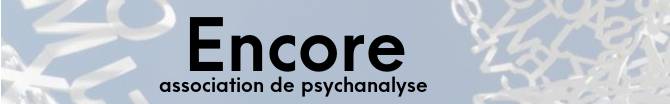 